           Central University of Tami Nadu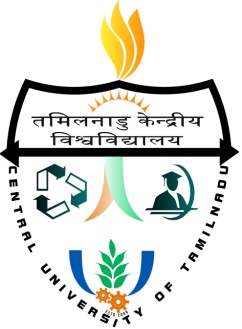 APPLICATION FORM(For Admission to Regular Full Time Programmes of study for Foreign Student/NRI)Academic Session 2018-19Note: Read the guidelines on Page 4 before filling the Application Form.ToThe Director, International AffairsCentral University of Tamil Nadu Thiruvarur - 610 005 INDIAWebsite: www.cutn.ac.inE-mail:  international@cutn.ac.inPlease paste (do not staple)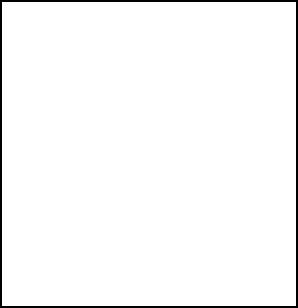        a recent Passport size photographSir/Madam,I wish to seek admission in Central University of Tamil Nadu and submit the following particulars for consideration:-1. Name in full (Capital letters) __________________________________________________________5. Nationality___________________________________________________________6. (a) Date and place of issue of Passport : ___________________________Date of Expiry:_____________Passport number & name of the country issuing the same: ________________________________ If presently in India, details of visa & date of issue#_______________________________________ Permanent address 8. (a) E-mail:	(b) Contact : Mobile / Landline9. Father’s Name / Husband’s Name10. Father’s / Husband’s / Guardian’s occupation & permanent address11. Mother’s Name12. Mother’s occupation & permanent address13. Address in India (if any) of relative / family friend#ADMISSION WILL NOT BE GRANTED ON TOURIST VISA/X-VISA114. Course to which admission is sought (visit  http://www.cutn.ac.in for the list of programmes)(i)(ii)(iii)15. Details of Qualifying Examination: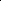 16. Have you applied for any course of study in India prior to this year? Yes / NoIf yes, Name of the CourseBoard / University / Institute(Attach certificate of English proficiency, if any)19. The following certificates must be submitted along with this application:(i) Two photocopies of school / Degree Certificates. (ii)Two photocopies of marks / Grade Statements. (iii)Two photocopies of Date of Birth Certificate.(iv)Two photocopies of the syllabi of the last qualifying examination.Note: Certified copies of above in English, wherever necessary, must be submitted.*If results are not declared, mentions "Results Awaited" (AWTD).** If the final year degree exam result is not declared, mention aggregate percentage for the 1st, 2nd,3rd and 4th year.2Declaration by the Applicant: The information provided above is true and accurate. All documents attached with this Application Form are authentic. I further affirm that I have not been involved in any malpractice/ use of unfair means (UFM) in any examination taken by me and no judicial proceeding is pending against me. I understand that in the event of my not fulfilling all requirements, the Central University of Tamil Nadu may not consider/ may cancel my candidature. I declare that I shall submit myself to the disciplinary jurisdiction of the authorities of the University which may be vested with the powers to exercise discipline under the Act, the Statutes, the Ordinances and the Rules that may be framed by the University/ Board from time to time. I have read and understood the guidelines given on page 3 and 4. Date:Place:Signature of ApplicantCertificate to be furnished by the Indian Diplomatic Representative or a responsible Official of the Ministry of Education of Applicant’s Country or an Official of the Applicant’s Country’s Embassy/High Commission in India.Certified that the Board / University from which the applicant has passed the examination is legally constituted and duly recognized. Certified that the entries in the application form particularly about examination passed, marks and division obtained, subject studied etc. are correct. PlaceDateSignatureDesignation & Office SealAPPLICATION GUIDELINESA Foreign National seeking admission to a programme in Central University of Tamil Nadu is required to send his/ her application in the prescribed Application Form. The form can be down loaded from University Website  http://www.cutn.ac.in. The duly filled application form along with relevant documents must reach at university latest by 15th June 2018. In case of scanned application form, it should be sent through email along with the scanned e-copies of relevant documents to  international@cutn.ac.in not later than 15th June 2018. The Admission Committee will meet to finalize the admissions and successful candidates will be intimated on phone / email. He / She will have to accept the admission by paying the fee and submitting the original documents at University immediately. Application Form should be filled neatly and legibly in English only by the applicant in his / her own hand writing. The applicant should write his/ her name, father’s name, mother’s name as given in the school certificate of Board / University. No column should be left blank in the Application Form. Incomplete Application Forms will be summarily rejected. The Application Form should be attested by the Indian Diplomatic Representative or a responsible official of the ministry of education of applicant’s country or an official of the applicant’s country’s embassy / high commission in India. Photocopies of certificates and copy of syllabi as mentioned in the Application Form should be enclosed. If admitted, the student will be required to produce original certificates/ documents at the time of taking admission. Mere submission of application form does not guarantee admission. All admission offers are provisional. The students are advised to arrive in Thiruvarur - Tamil Nadu (India) with a valid Student / Research Visa, whichever is applicable. English is the medium of instruction in Central University of Tamil Nadu. A good knowledge of English is essential for successful completion of a course of study. IMPORTANT DATES:Last date for receipt of Application Form (through email/hard copy) for admission is 15th June 2018 In case any information furnished in the application is found to be false or incorrect, at any time during or after completion of the programme, the university reserves the right to cancel the admission and take other steps as deemed fit. 42.Sex: Male / Female  3. Marital Status: Married / Unmarried4.Date and Place of Birth_________________________________________________Date and Place of Birth_________________________________________________Name ofYear ofPercentage /EquivalentUniversity/Board/UniversityPassing*Grade**Degree inIndiaHigher Secondary/equivalentHigher Secondary/equivalentIf results of the final year of the qualifyingIf results of the final year of the qualifyingIf results of the final year of the qualifyingUGdegree exam is declaredORORFirst YearIf results of the final yearIf results of the final yearSecond Yearof the qualifying degreeThird Yearexam is not declaredFourth Yearexam is not declaredPG (If any)PG (If any)Year of admissionYear of admissionYear of completionAny other information  ____________________________Any other information  ____________________________Any other information  ____________________________Any other information  ____________________________Any other information  ____________________________Any other information  ____________________________Any other information  ____________________________Any other information  ____________________________Any other information  ____________________________Any other information  __________________________________________________________________________________________________________________________________________________________________________________________________________________________________________________________________________________________________________________________________________________________________________________________________________________________________________________________________________________________________________________________________________________________________________________________________________________________________________________________________________________________________________________________________________________________________________________________________________________________________________________________________________________________________________________________________________________________________________________________________________________________________________________________________________________________________________________________________________________________________________________________________________________________________________________________17. Language (s) known17. Language (s) known18. Proficiency in spoken English (Tick on appropriate one)18. Proficiency in spoken English (Tick on appropriate one)18. Proficiency in spoken English (Tick on appropriate one)18. Proficiency in spoken English (Tick on appropriate one)18. Proficiency in spoken English (Tick on appropriate one)18. Proficiency in spoken English (Tick on appropriate one)Good / Fair / PoorGood / Fair / PoorGood / Fair / PoorGood / Fair / Poor